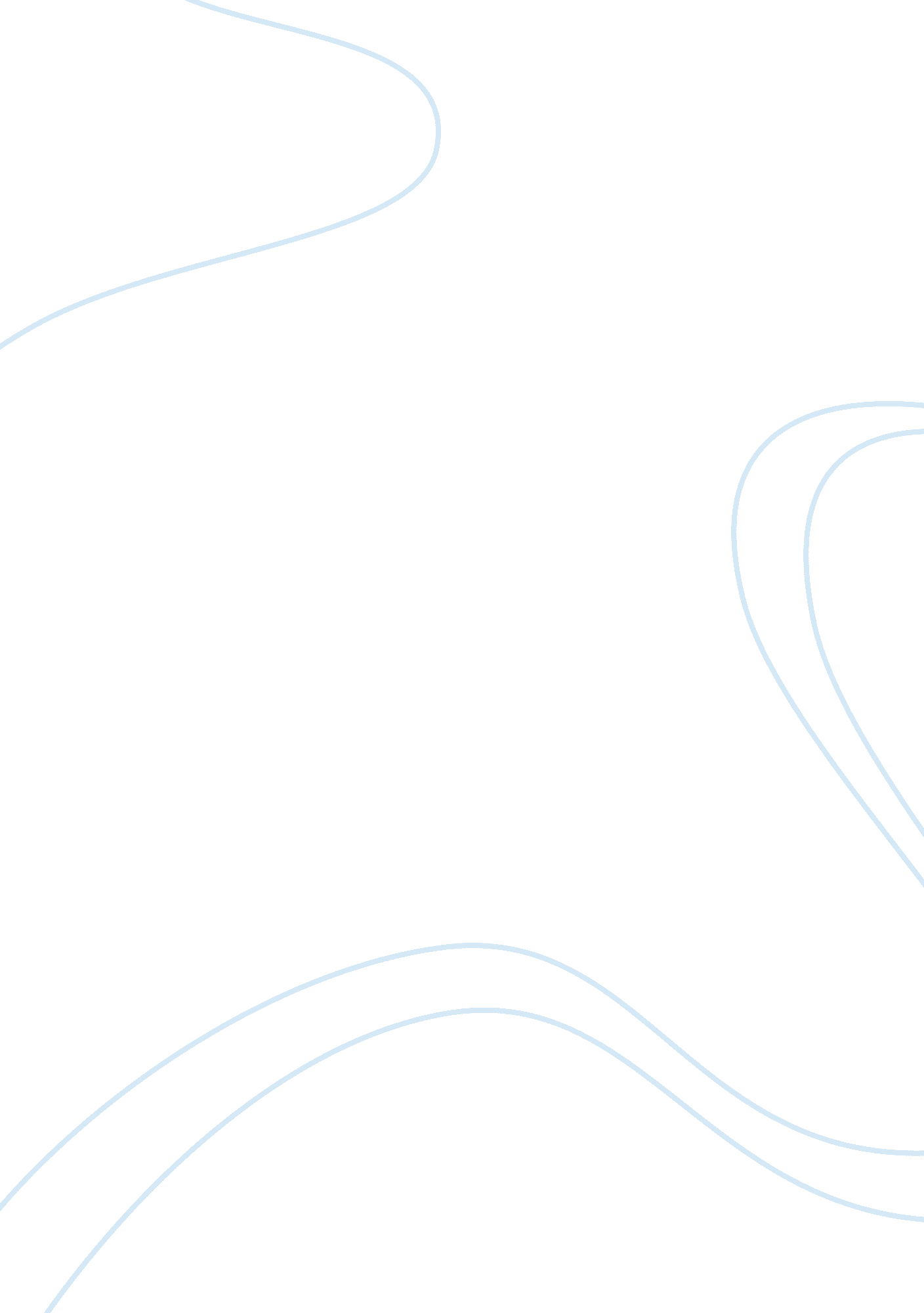 Free essay on community service in todays societySociology, Community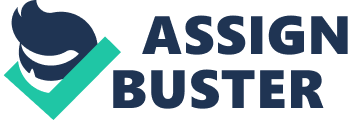 Severally, our teacher has asked us to participate in community service during school holidays. I have always found this to be disconcerting because for me, school holidays are periods where I do not engage in activities that center around my interests, an community service is not one of my interest, hence the resistance. However, through knowledge from an older friend, I am aware of the important role that community service plays in our society. Community plays a very important role in today’s society because it aims to improve the lives of community members (Kenny 15). 
This is through offering help to those in need and providing services so that people do not feel alone, even if they lack the contact of family and friends. I know this to be true because the community service activity I was involved in during the holiday involved distributing food and playing with the homeless in my neighborhood. The joy on their faces was very touching. Community services also helps to keep the streets clean and through mobilization activities, community service helps rid the society of crime. Community service involves pulling people together towards a common goal. In this way it fosters togetherness, and the activities help improve the standard of life that people in the community lead. 
Community service might look simple, and may be dismissed due to its simple nature. However, it has a long range outlook, a fact that if focused on can give one fulfillment in life. Before he became the Senator for Illinois, President Barack Obama was a community mobilizer. He brought community resources together for a common goal. I imagine that this gave him more perspective, and helped catapult him into the biggest office in the land. I presume that even if I do not become president, I will be fulfilled knowing I helped make a difference in my community. This is my long range outlook. Works cited Kenny, Maureen. Learning to Serve: Promoting Civil Society Through Service Learning. Boston, Mass: Kluwer Academic Publishers, 2002. Print. 